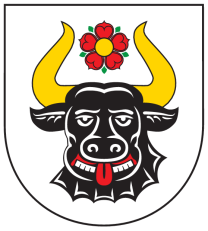 Gmina ZwierzynNasz Znak: ZP.7021.1.19.2020                                                       Zwierzyn, dnia 09.11.2020r.Zaproszenie do składania ofertZamawiającyGmina Zwierzynul. Wojska Polskiego 866-542 ZwierzynNip:	5991008091Telefon: 	95 761 75 80Fax: 		95 761 71 05Osoba upoważniona do kontaktów: Mateusz Ostapiuke-mail:	zamowienia_publiczne@zwierzyn.plstrona WWW: 	www.bip.zwierzyn.pl 			www.zwierzyn.plNazwa zadania: „Budowa placu zabaw w Zwierzynie”Opis przedmiotu zamówienia:Wykonanie placu zabaw zgodnie z opisem technicznym oraz przedmiarem prac stanowiącymi załącznik do niniejszego zapytania (załącznik A,B,C).Zadanie będzie rozliczone w formie ryczałtu więc załączony przedmiar robót ma wyłącznie charakter pomocniczy do obliczenia ceny. Podstawą rozliczenia będzie dokumentacja projektowa.Jeżeli w opisie przedmiotu zamówienia znajdują się jakiekolwiek znaki towarowe, patenty, czy pochodzenie – należy przyjąć, że Zamawiający podał taki opis ze wskazaniem na typ i dopuszcza składanie ofert równoważnych o parametrach techniczno-eksploatacyjno-użytkowych nie gorszych niż te, podane w opisie przedmiotu zamówienia. Wykonawca, który powołuje się na rozwiązania równoważne opisywanym przez zamawiającego jest obowiązany wykazać, że oferowana przez niego dostawa spełnia wymagania określone przez zamawiającego.Do oferty należy dostarczyć dane urządzeń jakie Wykonawca chce wbudować  potwierdzające spełnienie minimalnych wymagań zamawiającego.Dopuszcza się zmianę w pozycji nr 15 załącznika C na inną nawierzchnie bezpieczną syntetyczną do zastosowań zewnętrznych.Kryteria oceny ofert:1 Cena (koszt) 100%termin złożenia oferty:Ofertę  należy złożyć w terminie do dnia 16.11.2020 do godz. 10.00Oferta otrzymana przez Zamawiającego po terminie  podanym powyżej  zostanie Oferentowi zwrócona  bez otwierania.Wykonawca umieści ofertę w kopercie opatrzonej firmą i adresem wykonawcy oraz napisem:    Urząd Gminy Zwierzyn,ul. Wojska Polskiego 8, 66-542 Zwierzyn„Budowa otwartej strefy aktywności w miejscowości Żółwin”Nie otwierać przed 16.11.2020r. godz. 10.15Miejsce otwarcia ofert:w siedzibie zamawiającegoUrząd Gminy Zwierzyn, ul. Wojska Polskiego 8, 66-542 Zwierzyn, pokój nr 15, dnia 16.11.2020r. godz. 10:15Miejsce złożenia ofert:Urząd Gminy Zwierzynul. Wojska Polskiego 866-542 ZwierzynSekretariat – pokój nr 11Termin wykonania:Planowany termin wykonania: 21 grudnia 2020 roku.Wymagana zawartość oferty: Oferent składając ofertę zobowiązany jest złożyć następujące dokumenty: formularz oferty, oświadczenia, wykaz usług, doświadczenie zawodowe.Warunki udziału w postępowaniu:Do konkursu ofert mogą przystąpić wykonawcy, którzy spełniają warunki przedstawione poniżej:Posiadają wiedzę i doświadczenieDysponują odpowiednim potencjałem technicznym oraz osobami zdolnymi do wykonania zamówienia.Warunki w postępowaniu będzie można ocenić na podstawie oświadczenia wykonawcy – zał. 2a i 2bDokumenty potwierdzające warunki udziału w postępowaniu:Formularz Oferty – załącznik nr 1 Oświadczenie o spełnieniu warunków i braku podstaw do wykluczenia – załącznik nr 2a i 2bSzczegółowa deskrypcja kodem CPV:CPV: 45112723-9 Roboty w zakresie kształtowania placów zabawCPV:37535200-9 Wyposażenie placów zabawZałączniki: Zał. 1. Formularz OfertyZał. 2. Oświadczenie o spełnieniu warunkówWójt Gminy Zwierzyn(-) Karol NeumannZałącznik nr 1 Wzór oferty............................................................                                                             miejscowość, datapieczęć firmowa WykonawcyFORMULARZ OFERTOWY WYKONAWCYDane dotyczące wykonawcyNazwa ..............................................................................................Siedziba ............................................................................................Nr telefonu/faks .................................................................................nr NIP .............................................................................................nr REGON ……………………………………………………………………………………………………E-mail ........................................................................................Dane dotyczące ZamawiającegoGmina Zwierzynul. Wojska Polskiego 8 66-542 ZwierzynZobowiązania WykonawcyZobowiązuje się do wykonania zadania pod nazwą:„Budowa placu zabaw w Zwierzynie”cenę netto ………………………………..……………. zaSłownie: ……………………….…………………………………………………………………..…………………… nettoCena brutto ………………..…………………………..zaSłownie: ………………………………………………………………….…………………………………………….. bruttoUważam się za związanego niniejszą ofertą przez okres 7 dni, od upływu terminu do składania ofert.Oświadczam, iż zapoznałem się z regulaminem udzielania zamówień poniżej 30 000 euro, dostępnego na stronie internetowej: www.bip.wrota.lubuskie.pl/ugzwierzyn____________________________________(imię i nazwisko Wykonawcy)ZAŁĄCZNIK NR  2aDane wykonawcy:………………………………………………………………………………Oświadczenie Wykonawcy składane na podstawie art. 25a ustawy z dnia 29 stycznia 2004 r.  Prawo zamówień publicznych (dalej jako ustawa PZP), DOTYCZĄCE PRZESŁANEK WYKLUCZENIA Z POSTĘPOWANIA	Na potrzeby postępowania o udzielenie zamówienia pn.: „Budowa placu zabaw w Zwierzynie”OŚWIADCZENIA DOTYCZĄCE WYKONAWCY:Oświadczam, że nie podlegam wykluczeniu z postępowania na podstawie art. 24 ust 1 pkt 12-23 ustawy PZP.…………….…………….. (miejscowość), dnia ………….……. r.                                     ………………………………                                                                                               (imię, nazwisko (pieczęć) i podpis osobyUpoważnionej do reprezentowania  Wykonawcy Oświadczam, że zachodzą w stosunku do mnie podstawy wykluczenia z postępowania na podstawie art. …………. ustawy PZP (podać mającą zastosowanie podstawę wykluczenia spośród wymienionych w art. 24 ust. 1 pkt 13-14, 16-20 ustawy PZP). Jednocześnie oświadczam, że w związku z ww. okolicznością, na podstawie:art. 24 ust. 8 ustawy PZP podjąłem następujące środki naprawcze:___________________________________________________________________________________…………….…………….. (miejscowość), dnia ………….……. r. ................................................................                                                                                                           (imię, nazwisko (pieczęć) i podpis osoby	upoważnionej do reprezentowania Wykonawcyart. 24 ust. 10 ustawy PZP wskazuję (udowadniam), że mój udział w przygotowaniu postępowania o udzielenie zamówienia nie zakłóci konkurencji:___________________________________________________________________________________…………….…………….. (miejscowość), dnia ………….……. r. ................................................................                                                                                                           (imię, nazwisko (pieczęć) i podpis osobyupoważnionej do reprezentowania WykonawcyOŚWIADCZENIE DOTYCZĄCE PODMIOTU, NA KTÓREGO ZASOBY POWOŁUJE SIĘ WYKONAWCA:Oświadczam, że w stosunku do następującego/ych podmiotu/tów, na którego/ych zasoby powołuję się w niniejszym postępowaniu, tj.:...................……….………………………………………………….…… ……………………………………………………………………………………………………………………………………………………(podać pełną nazwę/firmę, adres, a także w zależności od podmiotu: NIP/PESEL, KRS/CEiDG) nie  zachodzą podstawy wykluczenia z postępowania o udzielenie zamówienia.…………….……. (miejscowość), dnia …………………. …………………………………                                                                                               (imię, nazwisko (pieczęć) i podpis osobyupoważnionej do reprezentowania  Wykonawcy OŚWIADCZENIE DOTYCZĄCE PODANYCH INFORMACJI:Oświadczam, że wszystkie informacje podane w powyższych oświadczeniach są aktualne 
i zgodne z prawdą oraz zostały przedstawione z pełną świadomością konsekwencji wprowadzenia zamawiającego w błąd przy przedstawianiu informacji.…………….…………….. (miejscowość), dnia ………….……. r. 								 					     .............................................................                                                                                               (imię, nazwisko (pieczęć) i podpis osoby	upoważnionej do reprezentowania WykonawcyZAŁĄCZNIK NR 2bDane wykonawcy:………………………………………………………………………………OŚWIADCZENIE WYKONAWCYskładane na podstawie art. 25a ust. 1 ustawy PZP                       DOTYCZĄCE SPEŁNIENIA WARUNKÓW UDZIAŁU W POSTĘPOWANIUNa potrzeby postępowania o udzielenie zamówienia pn.: „Budowa placu zabaw w Zwierzynie”INFORMACJA DOTYCZĄCA WYKONAWCY:Oświadczam, że spełniam warunki udziału w postępowaniu określone przez Zamawiającego w rozdz. II ust. 1 pkt 2 siwz.…………….……. (miejscowość), dnia ………….……. r. 							                                                .............................................................                                                                                               (imię, nazwisko (pieczęć) i podpis osoby	upoważnionej do reprezentowania WykonawcyINFORMACJA W ZWIĄZKU Z POLEGANIEM NA ZASOBACH INNYCH PODMIOTÓW:Oświadczam, że w celu wykazania spełniania warunków udziału w postępowaniu, określonych przez zamawiającego w rozdz. II ust. 1 pkt 2 specyfikacji istotnych warunków zamówienia polegam na zasobach następującego/ych podmiotu/ów: ..……………………………………………………………………………………………………………….………………………………. w następującym zakresie: ………………………………………………………………………………………………………………………………..………………(wskazać podmiot i określić odpowiedni zakres dla wskazanego podmiotu).…………….……. (miejscowość), dnia ………….……. r. 						                                   ………………………………...…………………                                                                                               (imię, nazwisko (pieczęć) i podpis osoby	upoważnionej do reprezentowania WykonawcyOŚWIADCZENIE DOTYCZĄCE PODANYCH INFORMACJI:Oświadczam, że wszystkie informacje podane w powyższych oświadczeniach są aktualne i zgodne z prawdą oraz zostały przedstawione z pełną świadomością konsekwencji wprowadzenia zamawiającego w błąd przy przedstawianiu informacji.…………….……. (miejscowość), dnia ………….……. r. 					                                                                               ........................................                                                                                               (imię, nazwisko (pieczęć) i podpis osoby	upoważnionej do reprezentowania Wykonawcy